Publicado en Ciudad de México  el 18/10/2017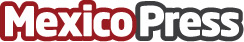 Fundación Ver Bien para Aprender Mejor reportó la entrega de más de 5 millones 360 mil lentesLos anteojos entregados por el programa, representan toda la población de Noruega. 50 millones de niños han recibido su primer examen de la vista: Jorge Machado Cota. Más de 625 millones de personas en el mundo sufren ceguera o problemas refractivos porque no tienen acceso a un examen optométrico y a un par de anteojosDatos de contacto:.Nota de prensa publicada en: https://www.mexicopress.com.mx/fundacion-ver-bien-para-aprender-mejor-reporto Categorías: Nacional Medicina Infantil Solidaridad y cooperación Chihuahua Guanajuato Estado de México Tamaulipas Ciudad de México http://www.mexicopress.com.mx